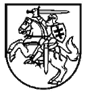 LIETUVOS RESPUBLIKOSSOCIALINĖS APSAUGOS IR DARBO MINISTRASĮSAKYMASDĖL 2023 METŲ LĖŠŲ PASKIRSTYMO SAVIVALDYBĖMS BENDRUOMENINEI VEIKLAI STIPRINTI, ĮGYVENDINANT NEVYRIAUSYBINIŲ ORGANIZACIJŲ VEIKLOS STIPRINIMO 2023–2025 METŲ VEIKSMŲ PLANO 2.1.1.1 PRIEMONĖS „STIPRINTI BENDRUOMENINĘ VEIKLĄ SAVIVALDYBĖSE“ BANDOMĄJĮ MODELĮ, PATVIRTINIMO2023 m. balandžio 6 d. Nr. A1-232VilniusVadovaudamasi Nevyriausybinių organizacijų veiklos stiprinimo 2023–2025 metų veiksmų plano 2.1.1.1 priemonės „Stiprinti bendruomeninę veiklą savivaldybėse“ bandomojo modelio įgyvendinimo aprašo, patvirtinto Lietuvos Respublikos socialinės apsaugos ir darbo ministro 2023 m. kovo 15 d. įsakymu Nr. A1-165 „Dėl Nevyriausybinių organizacijų veiklos stiprinimo 
2023–2025 metų veiksmų plano 2.1.1.1 priemonės „Stiprinti bendruomeninę veiklą savivaldybėse“ bandomojo modelio įgyvendinimo aprašo patvirtinimo“, 53 punktu:1.	T v i r t i n u  2023 metų lėšų paskirstymą savivaldybėms bendruomeninei veiklai stiprinti, įgyvendinant Nevyriausybinių organizacijų veiklos stiprinimo 2023–2025 metų veiksmų plano 2.1.1.1 priemonės „Stiprinti bendruomeninę veiklą savivaldybėse“ bandomąjį modelį (pridedama).2.	P a v e d u  šio įsakymo vykdymo kontrolę viceministrui pagal veiklos sritį.Socialinės apsaugos ir darbo ministrė                                                                    Monika NavickienėPATVIRTINTALietuvos Respublikos socialinės apsaugos ir darbo ministro2023 m.                     d. įsakymu Nr. 2023 METŲ LĖŠŲ PASKIRSTYMAS SAVIVALDYBĖMS BENDRUOMENINEI VEIKLAI STIPRINTI, ĮGYVENDINANT NEVYRIAUSYBINIŲ ORGANIZACIJŲ VEIKLOS STIPRINIMO 
2023–2025 METŲ VEIKSMŲ PLANO 2.1.1.1 PRIEMONĖS „STIPRINTI BENDRUOMENINĘ VEIKLĄ SAVIVALDYBĖSE“ BANDOMĄJĮ MODELĮ_______________________Eil. Nr.Savivaldybės pavadinimasSkirta lėšų 2023 m. (Eur)1.Birštono miesto savivaldybė2 9982.Elektrėnų savivaldybė17 4763.Ignalinos rajono savivaldybė9 8304.Kaišiadorių rajono savivaldybė19 2915.Kauno miesto savivaldybė208 0116.Kėdainių rajono savivaldybė32 0377.Klaipėdos miesto savivaldybė112 0698.Klaipėdos rajono savivaldybė46 6609.Panevėžio miesto savivaldybė59 34310.Šiaulių miesto savivaldybė74 90711.Šiaulių rajono savivaldybė28 64612.Švenčionių rajono savivaldybė15 54513.Tauragės rajono savivaldybė26 75214.Trakų rajono savivaldybė24 23415.Vilniaus miesto savivaldybė406 76416.Vilniaus rajono savivaldybė74 62517.Zarasų rajono savivaldybė10 261Iš viso:Iš viso:1 169 449